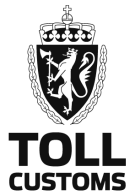 Søknad om AEO-statusNB: For nærmere veiledning i utfylling av skjemaet, henvises det til forklaringeneSøknad om AEO-statusNB: For nærmere veiledning i utfylling av skjemaet, henvises det til forklaringeneSøknad om AEO-statusNB: For nærmere veiledning i utfylling av skjemaet, henvises det til forklaringeneSøknad om AEO-statusNB: For nærmere veiledning i utfylling av skjemaet, henvises det til forklaringeneSøknad om AEO-statusNB: For nærmere veiledning i utfylling av skjemaet, henvises det til forklaringeneSøknad om AEO-statusNB: For nærmere veiledning i utfylling av skjemaet, henvises det til forklaringene1. Søker 1. Søker 1. Søker 1. Søker 1. Søker 1. Søker Forbeholdt TolletatenForbeholdt Tolletaten2. Søkers juridiske status2. Søkers juridiske status2. Søkers juridiske status2. Søkers juridiske status2. Søkers juridiske status2. Søkers juridiske status2. Søkers juridiske status2. Søkers juridiske status3. Foretakets besøksadresse3. Foretakets besøksadresse3. Foretakets besøksadresse3. Foretakets besøksadresse3. Foretakets besøksadresse3. Foretakets besøksadresse3. Foretakets besøksadresse3. Foretakets besøksadresse4. Postadresse (hvis forskjellig fra besøksadresse)4. Postadresse (hvis forskjellig fra besøksadresse)4. Postadresse (hvis forskjellig fra besøksadresse)4. Postadresse (hvis forskjellig fra besøksadresse)4. Postadresse (hvis forskjellig fra besøksadresse)4. Postadresse (hvis forskjellig fra besøksadresse)4. Postadresse (hvis forskjellig fra besøksadresse)4. Postadresse (hvis forskjellig fra besøksadresse)5. Kontaktperson (navn, tlf, fax, e-mail)5. Kontaktperson (navn, tlf, fax, e-mail)5. Kontaktperson (navn, tlf, fax, e-mail)5. Kontaktperson (navn, tlf, fax, e-mail)5. Kontaktperson (navn, tlf, fax, e-mail)5. Kontaktperson (navn, tlf, fax, e-mail)5. Kontaktperson (navn, tlf, fax, e-mail)6. Organisasjonsnummer7. Aktørtype i vareflytkjeden og bransjebeskrivelse7. Aktørtype i vareflytkjeden og bransjebeskrivelse7. Aktørtype i vareflytkjeden og bransjebeskrivelse7. Aktørtype i vareflytkjeden og bransjebeskrivelse7. Aktørtype i vareflytkjeden og bransjebeskrivelse7. Aktørtype i vareflytkjeden og bransjebeskrivelse7. Aktørtype i vareflytkjeden og bransjebeskrivelse7. Aktørtype i vareflytkjeden og bransjebeskrivelseAktørtype:Aktørtype:Aktørtype:Aktørtype:Aktørtype:Aktørtype:Aktørtype:Aktørtype: Importør Importør Importør Eksportør Eksportør Transportør Speditør SpeditørBransjebeskrivelseBransjebeskrivelseBransjebeskrivelseBransjebeskrivelseBransjebeskrivelseBransjebeskrivelseBransjebeskrivelseBransjebeskrivelse8. Beskriv foretakets virksomhet8. Beskriv foretakets virksomhet8. Beskriv foretakets virksomhet8. Beskriv foretakets virksomhet8. Beskriv foretakets virksomhet8. Beskriv foretakets virksomhet8. Beskriv foretakets virksomhet8. Beskriv foretakets virksomhet9. Oppgi hvilke land foretaket handler med9. Oppgi hvilke land foretaket handler med9. Oppgi hvilke land foretaket handler med9. Oppgi hvilke land foretaket handler med9. Oppgi hvilke land foretaket handler med9. Oppgi hvilke land foretaket handler med9. Oppgi hvilke land foretaket handler med9. Oppgi hvilke land foretaket handler med10. Allerede tildelte godkjenninger av Tolletaten, samt evt. ISPS, ISO 9001 og/eller ISO 2700110. Allerede tildelte godkjenninger av Tolletaten, samt evt. ISPS, ISO 9001 og/eller ISO 2700110. Allerede tildelte godkjenninger av Tolletaten, samt evt. ISPS, ISO 9001 og/eller ISO 2700110. Allerede tildelte godkjenninger av Tolletaten, samt evt. ISPS, ISO 9001 og/eller ISO 2700110. Allerede tildelte godkjenninger av Tolletaten, samt evt. ISPS, ISO 9001 og/eller ISO 2700110. Allerede tildelte godkjenninger av Tolletaten, samt evt. ISPS, ISO 9001 og/eller ISO 2700110. Allerede tildelte godkjenninger av Tolletaten, samt evt. ISPS, ISO 9001 og/eller ISO 2700110. Allerede tildelte godkjenninger av Tolletaten, samt evt. ISPS, ISO 9001 og/eller ISO 2700111. Legg ved en oversikt over samtlige lokasjoner tilknyttet foretaket.11. Legg ved en oversikt over samtlige lokasjoner tilknyttet foretaket.11. Legg ved en oversikt over samtlige lokasjoner tilknyttet foretaket.11. Legg ved en oversikt over samtlige lokasjoner tilknyttet foretaket.11. Legg ved en oversikt over samtlige lokasjoner tilknyttet foretaket.11. Legg ved en oversikt over samtlige lokasjoner tilknyttet foretaket.11. Legg ved en oversikt over samtlige lokasjoner tilknyttet foretaket.11. Legg ved en oversikt over samtlige lokasjoner tilknyttet foretaket.12. Legg ved en oversikt over samtlige personer i foretakets ledelse og styre.12. Legg ved en oversikt over samtlige personer i foretakets ledelse og styre.12. Legg ved en oversikt over samtlige personer i foretakets ledelse og styre.12. Legg ved en oversikt over samtlige personer i foretakets ledelse og styre.12. Legg ved en oversikt over samtlige personer i foretakets ledelse og styre.12. Legg ved en oversikt over samtlige personer i foretakets ledelse og styre.12. Legg ved en oversikt over samtlige personer i foretakets ledelse og styre.12. Legg ved en oversikt over samtlige personer i foretakets ledelse og styre.13. Ved bruk av outsourcingspartnere, oppgi hvilke funksjoner som er outsourcet og hvor disse utføres og av hvem13. Ved bruk av outsourcingspartnere, oppgi hvilke funksjoner som er outsourcet og hvor disse utføres og av hvem13. Ved bruk av outsourcingspartnere, oppgi hvilke funksjoner som er outsourcet og hvor disse utføres og av hvem13. Ved bruk av outsourcingspartnere, oppgi hvilke funksjoner som er outsourcet og hvor disse utføres og av hvem13. Ved bruk av outsourcingspartnere, oppgi hvilke funksjoner som er outsourcet og hvor disse utføres og av hvem13. Ved bruk av outsourcingspartnere, oppgi hvilke funksjoner som er outsourcet og hvor disse utføres og av hvem13. Ved bruk av outsourcingspartnere, oppgi hvilke funksjoner som er outsourcet og hvor disse utføres og av hvem13. Ved bruk av outsourcingspartnere, oppgi hvilke funksjoner som er outsourcet og hvor disse utføres og av hvem14. Beskriv den interne organiseringen av foretaket14. Beskriv den interne organiseringen av foretaket14. Beskriv den interne organiseringen av foretaket14. Beskriv den interne organiseringen av foretaket14. Beskriv den interne organiseringen av foretaket14. Beskriv den interne organiseringen av foretaket14. Beskriv den interne organiseringen av foretaket14. Beskriv den interne organiseringen av foretaket15. Antall ansatte i foretaket15. Antall ansatte i foretaket15. Antall ansatte i foretaket15. Antall ansatte i foretaket15. Antall ansatte i foretaket15. Antall ansatte i foretaket16. Foretakets representant i tollsaker16. Foretakets representant i tollsaker17. Underskrift17. Underskrift17. Underskrift17. Underskrift17. Underskrift17. Underskrift17. Underskrift17. UnderskriftDatoDatoDatoDatoUnderskriftUnderskriftUnderskriftUnderskriftNavn/stillingNavn/stillingNavn/stillingNavn/stillingNavn/stillingNavn/stillingAntall vedlegg til søknadenAntall vedlegg til søknadenForklaringForklaringForklaringForklaringForklaringForklaringForklaringForklaring1. SøkerOppgi fullt navn på foretaket som søker.2. Søkers juridiske statusOppgi juridisk status på foretaket: Eks: Enkeltpersonsforetak, Ansvarlig selskap (ANS, DA), Aksjeselskap (AS), Samvirkeforetak (SA), Stiftelse, Lag og forening, Norsk avdeling av utenlandsk foretak, Utenlands foretak.3. Foretakets besøksadresseOppgi full besøksadresse for det forretningssted hvor foretakets hovedaktiviteter utføres.4. PostadresseOppgis kun dersom den skiller seg fra foretakets offisielle adresse.5. KontaktpersonOppgi fullt navn, telefon- og faksnummer og e-postadresser på kontaktpersonen i foretaket som Tolletaten skal forholde seg til i behandlingen av søknaden.6. OrganisasjonsnummerOppgi foretakets organisasjonsnummer.7. Bransje og aktørtype i vareflytkjedenDefiner bransjen foretaket opererer i, samt definer aktørtype (importør, eksportør, transportør, speditør).8. Beskriv foretakets virksomhetBeskriv foretakets virksomhet, både knyttet til grenseoverskridende handel og annen virksomhet som tilhører den samme legale enheten.9. Oppgi hvilke land foretaket handler medOppgi samtlige land foretaket har direkte handel med. Handel defineres som land der foretaket har fysisk vareflyt med enten gjennom eksport og import. Handel av tjenester uten tilhørende fysiske varer holdes utenfor.10. Allerede tildelte godkjenninger av Tolletaten, samt evt. ISPS, ISO 9001 og/eller ISO 27001Oppgi tildelte tillatelser som er gitt av Tolletaten, samt om hvorvidt foretaket er sertifisert i henhold til ISPS-koden, ISO 9001 og/eller ISO 27001.Oppgi identifikasjonsnummer på tillatelsene som er gitt av Tolletaten. Oppgi sertifikatnummer på ISO-sertifikatet/sertifikatene.11. Vedlegg en oversikt over samtlige lokasjoner tilknyttet foretaketVedlegg en oversikt over samtlige lokasjoner tilknyttet foretaket med informasjon om lokasjonstype (kontor/lager/etc.) og geografisk beliggenhet. Beskriv hvilken virksomhet som foregår på hver lokasjon.12. Vedlegg en oversikt over samtlige personer i foretakets ledelse og styreVedlegg en oversikt over samtlige personer tilknyttet foretakets ledelse og styre (inkluderer styrekomiteer og interessenter med betydelig innflytelse på foretakets vareflyt og sikkerhet). Oppgi navn, stilling, kontaktinformasjon og fødselsdato.13. Ved bruk av outsourcingspartnere, oppgi hvilke funksjoner som er outsourcet og hvor disse utføres og av hvemOppgi samtlige funksjoner som er outsourcet til tredjepart med informasjon om hvem som utfører disse og hvor. F.eks. "Drift av IT-systemene er outsourcet til XYZ AS og driftes fra Oslogata 2, 0255 Oslo. Dette inkluderer ikke vedlikehold og oppdatering av software."1. SøkerOppgi fullt navn på foretaket som søker.2. Søkers juridiske statusOppgi juridisk status på foretaket: Eks: Enkeltpersonsforetak, Ansvarlig selskap (ANS, DA), Aksjeselskap (AS), Samvirkeforetak (SA), Stiftelse, Lag og forening, Norsk avdeling av utenlandsk foretak, Utenlands foretak.3. Foretakets besøksadresseOppgi full besøksadresse for det forretningssted hvor foretakets hovedaktiviteter utføres.4. PostadresseOppgis kun dersom den skiller seg fra foretakets offisielle adresse.5. KontaktpersonOppgi fullt navn, telefon- og faksnummer og e-postadresser på kontaktpersonen i foretaket som Tolletaten skal forholde seg til i behandlingen av søknaden.6. OrganisasjonsnummerOppgi foretakets organisasjonsnummer.7. Bransje og aktørtype i vareflytkjedenDefiner bransjen foretaket opererer i, samt definer aktørtype (importør, eksportør, transportør, speditør).8. Beskriv foretakets virksomhetBeskriv foretakets virksomhet, både knyttet til grenseoverskridende handel og annen virksomhet som tilhører den samme legale enheten.9. Oppgi hvilke land foretaket handler medOppgi samtlige land foretaket har direkte handel med. Handel defineres som land der foretaket har fysisk vareflyt med enten gjennom eksport og import. Handel av tjenester uten tilhørende fysiske varer holdes utenfor.10. Allerede tildelte godkjenninger av Tolletaten, samt evt. ISPS, ISO 9001 og/eller ISO 27001Oppgi tildelte tillatelser som er gitt av Tolletaten, samt om hvorvidt foretaket er sertifisert i henhold til ISPS-koden, ISO 9001 og/eller ISO 27001.Oppgi identifikasjonsnummer på tillatelsene som er gitt av Tolletaten. Oppgi sertifikatnummer på ISO-sertifikatet/sertifikatene.11. Vedlegg en oversikt over samtlige lokasjoner tilknyttet foretaketVedlegg en oversikt over samtlige lokasjoner tilknyttet foretaket med informasjon om lokasjonstype (kontor/lager/etc.) og geografisk beliggenhet. Beskriv hvilken virksomhet som foregår på hver lokasjon.12. Vedlegg en oversikt over samtlige personer i foretakets ledelse og styreVedlegg en oversikt over samtlige personer tilknyttet foretakets ledelse og styre (inkluderer styrekomiteer og interessenter med betydelig innflytelse på foretakets vareflyt og sikkerhet). Oppgi navn, stilling, kontaktinformasjon og fødselsdato.13. Ved bruk av outsourcingspartnere, oppgi hvilke funksjoner som er outsourcet og hvor disse utføres og av hvemOppgi samtlige funksjoner som er outsourcet til tredjepart med informasjon om hvem som utfører disse og hvor. F.eks. "Drift av IT-systemene er outsourcet til XYZ AS og driftes fra Oslogata 2, 0255 Oslo. Dette inkluderer ikke vedlikehold og oppdatering av software."1. SøkerOppgi fullt navn på foretaket som søker.2. Søkers juridiske statusOppgi juridisk status på foretaket: Eks: Enkeltpersonsforetak, Ansvarlig selskap (ANS, DA), Aksjeselskap (AS), Samvirkeforetak (SA), Stiftelse, Lag og forening, Norsk avdeling av utenlandsk foretak, Utenlands foretak.3. Foretakets besøksadresseOppgi full besøksadresse for det forretningssted hvor foretakets hovedaktiviteter utføres.4. PostadresseOppgis kun dersom den skiller seg fra foretakets offisielle adresse.5. KontaktpersonOppgi fullt navn, telefon- og faksnummer og e-postadresser på kontaktpersonen i foretaket som Tolletaten skal forholde seg til i behandlingen av søknaden.6. OrganisasjonsnummerOppgi foretakets organisasjonsnummer.7. Bransje og aktørtype i vareflytkjedenDefiner bransjen foretaket opererer i, samt definer aktørtype (importør, eksportør, transportør, speditør).8. Beskriv foretakets virksomhetBeskriv foretakets virksomhet, både knyttet til grenseoverskridende handel og annen virksomhet som tilhører den samme legale enheten.9. Oppgi hvilke land foretaket handler medOppgi samtlige land foretaket har direkte handel med. Handel defineres som land der foretaket har fysisk vareflyt med enten gjennom eksport og import. Handel av tjenester uten tilhørende fysiske varer holdes utenfor.10. Allerede tildelte godkjenninger av Tolletaten, samt evt. ISPS, ISO 9001 og/eller ISO 27001Oppgi tildelte tillatelser som er gitt av Tolletaten, samt om hvorvidt foretaket er sertifisert i henhold til ISPS-koden, ISO 9001 og/eller ISO 27001.Oppgi identifikasjonsnummer på tillatelsene som er gitt av Tolletaten. Oppgi sertifikatnummer på ISO-sertifikatet/sertifikatene.11. Vedlegg en oversikt over samtlige lokasjoner tilknyttet foretaketVedlegg en oversikt over samtlige lokasjoner tilknyttet foretaket med informasjon om lokasjonstype (kontor/lager/etc.) og geografisk beliggenhet. Beskriv hvilken virksomhet som foregår på hver lokasjon.12. Vedlegg en oversikt over samtlige personer i foretakets ledelse og styreVedlegg en oversikt over samtlige personer tilknyttet foretakets ledelse og styre (inkluderer styrekomiteer og interessenter med betydelig innflytelse på foretakets vareflyt og sikkerhet). Oppgi navn, stilling, kontaktinformasjon og fødselsdato.13. Ved bruk av outsourcingspartnere, oppgi hvilke funksjoner som er outsourcet og hvor disse utføres og av hvemOppgi samtlige funksjoner som er outsourcet til tredjepart med informasjon om hvem som utfører disse og hvor. F.eks. "Drift av IT-systemene er outsourcet til XYZ AS og driftes fra Oslogata 2, 0255 Oslo. Dette inkluderer ikke vedlikehold og oppdatering av software."1. SøkerOppgi fullt navn på foretaket som søker.2. Søkers juridiske statusOppgi juridisk status på foretaket: Eks: Enkeltpersonsforetak, Ansvarlig selskap (ANS, DA), Aksjeselskap (AS), Samvirkeforetak (SA), Stiftelse, Lag og forening, Norsk avdeling av utenlandsk foretak, Utenlands foretak.3. Foretakets besøksadresseOppgi full besøksadresse for det forretningssted hvor foretakets hovedaktiviteter utføres.4. PostadresseOppgis kun dersom den skiller seg fra foretakets offisielle adresse.5. KontaktpersonOppgi fullt navn, telefon- og faksnummer og e-postadresser på kontaktpersonen i foretaket som Tolletaten skal forholde seg til i behandlingen av søknaden.6. OrganisasjonsnummerOppgi foretakets organisasjonsnummer.7. Bransje og aktørtype i vareflytkjedenDefiner bransjen foretaket opererer i, samt definer aktørtype (importør, eksportør, transportør, speditør).8. Beskriv foretakets virksomhetBeskriv foretakets virksomhet, både knyttet til grenseoverskridende handel og annen virksomhet som tilhører den samme legale enheten.9. Oppgi hvilke land foretaket handler medOppgi samtlige land foretaket har direkte handel med. Handel defineres som land der foretaket har fysisk vareflyt med enten gjennom eksport og import. Handel av tjenester uten tilhørende fysiske varer holdes utenfor.10. Allerede tildelte godkjenninger av Tolletaten, samt evt. ISPS, ISO 9001 og/eller ISO 27001Oppgi tildelte tillatelser som er gitt av Tolletaten, samt om hvorvidt foretaket er sertifisert i henhold til ISPS-koden, ISO 9001 og/eller ISO 27001.Oppgi identifikasjonsnummer på tillatelsene som er gitt av Tolletaten. Oppgi sertifikatnummer på ISO-sertifikatet/sertifikatene.11. Vedlegg en oversikt over samtlige lokasjoner tilknyttet foretaketVedlegg en oversikt over samtlige lokasjoner tilknyttet foretaket med informasjon om lokasjonstype (kontor/lager/etc.) og geografisk beliggenhet. Beskriv hvilken virksomhet som foregår på hver lokasjon.12. Vedlegg en oversikt over samtlige personer i foretakets ledelse og styreVedlegg en oversikt over samtlige personer tilknyttet foretakets ledelse og styre (inkluderer styrekomiteer og interessenter med betydelig innflytelse på foretakets vareflyt og sikkerhet). Oppgi navn, stilling, kontaktinformasjon og fødselsdato.13. Ved bruk av outsourcingspartnere, oppgi hvilke funksjoner som er outsourcet og hvor disse utføres og av hvemOppgi samtlige funksjoner som er outsourcet til tredjepart med informasjon om hvem som utfører disse og hvor. F.eks. "Drift av IT-systemene er outsourcet til XYZ AS og driftes fra Oslogata 2, 0255 Oslo. Dette inkluderer ikke vedlikehold og oppdatering av software."1. SøkerOppgi fullt navn på foretaket som søker.2. Søkers juridiske statusOppgi juridisk status på foretaket: Eks: Enkeltpersonsforetak, Ansvarlig selskap (ANS, DA), Aksjeselskap (AS), Samvirkeforetak (SA), Stiftelse, Lag og forening, Norsk avdeling av utenlandsk foretak, Utenlands foretak.3. Foretakets besøksadresseOppgi full besøksadresse for det forretningssted hvor foretakets hovedaktiviteter utføres.4. PostadresseOppgis kun dersom den skiller seg fra foretakets offisielle adresse.5. KontaktpersonOppgi fullt navn, telefon- og faksnummer og e-postadresser på kontaktpersonen i foretaket som Tolletaten skal forholde seg til i behandlingen av søknaden.6. OrganisasjonsnummerOppgi foretakets organisasjonsnummer.7. Bransje og aktørtype i vareflytkjedenDefiner bransjen foretaket opererer i, samt definer aktørtype (importør, eksportør, transportør, speditør).8. Beskriv foretakets virksomhetBeskriv foretakets virksomhet, både knyttet til grenseoverskridende handel og annen virksomhet som tilhører den samme legale enheten.9. Oppgi hvilke land foretaket handler medOppgi samtlige land foretaket har direkte handel med. Handel defineres som land der foretaket har fysisk vareflyt med enten gjennom eksport og import. Handel av tjenester uten tilhørende fysiske varer holdes utenfor.10. Allerede tildelte godkjenninger av Tolletaten, samt evt. ISPS, ISO 9001 og/eller ISO 27001Oppgi tildelte tillatelser som er gitt av Tolletaten, samt om hvorvidt foretaket er sertifisert i henhold til ISPS-koden, ISO 9001 og/eller ISO 27001.Oppgi identifikasjonsnummer på tillatelsene som er gitt av Tolletaten. Oppgi sertifikatnummer på ISO-sertifikatet/sertifikatene.11. Vedlegg en oversikt over samtlige lokasjoner tilknyttet foretaketVedlegg en oversikt over samtlige lokasjoner tilknyttet foretaket med informasjon om lokasjonstype (kontor/lager/etc.) og geografisk beliggenhet. Beskriv hvilken virksomhet som foregår på hver lokasjon.12. Vedlegg en oversikt over samtlige personer i foretakets ledelse og styreVedlegg en oversikt over samtlige personer tilknyttet foretakets ledelse og styre (inkluderer styrekomiteer og interessenter med betydelig innflytelse på foretakets vareflyt og sikkerhet). Oppgi navn, stilling, kontaktinformasjon og fødselsdato.13. Ved bruk av outsourcingspartnere, oppgi hvilke funksjoner som er outsourcet og hvor disse utføres og av hvemOppgi samtlige funksjoner som er outsourcet til tredjepart med informasjon om hvem som utfører disse og hvor. F.eks. "Drift av IT-systemene er outsourcet til XYZ AS og driftes fra Oslogata 2, 0255 Oslo. Dette inkluderer ikke vedlikehold og oppdatering av software."1. SøkerOppgi fullt navn på foretaket som søker.2. Søkers juridiske statusOppgi juridisk status på foretaket: Eks: Enkeltpersonsforetak, Ansvarlig selskap (ANS, DA), Aksjeselskap (AS), Samvirkeforetak (SA), Stiftelse, Lag og forening, Norsk avdeling av utenlandsk foretak, Utenlands foretak.3. Foretakets besøksadresseOppgi full besøksadresse for det forretningssted hvor foretakets hovedaktiviteter utføres.4. PostadresseOppgis kun dersom den skiller seg fra foretakets offisielle adresse.5. KontaktpersonOppgi fullt navn, telefon- og faksnummer og e-postadresser på kontaktpersonen i foretaket som Tolletaten skal forholde seg til i behandlingen av søknaden.6. OrganisasjonsnummerOppgi foretakets organisasjonsnummer.7. Bransje og aktørtype i vareflytkjedenDefiner bransjen foretaket opererer i, samt definer aktørtype (importør, eksportør, transportør, speditør).8. Beskriv foretakets virksomhetBeskriv foretakets virksomhet, både knyttet til grenseoverskridende handel og annen virksomhet som tilhører den samme legale enheten.9. Oppgi hvilke land foretaket handler medOppgi samtlige land foretaket har direkte handel med. Handel defineres som land der foretaket har fysisk vareflyt med enten gjennom eksport og import. Handel av tjenester uten tilhørende fysiske varer holdes utenfor.10. Allerede tildelte godkjenninger av Tolletaten, samt evt. ISPS, ISO 9001 og/eller ISO 27001Oppgi tildelte tillatelser som er gitt av Tolletaten, samt om hvorvidt foretaket er sertifisert i henhold til ISPS-koden, ISO 9001 og/eller ISO 27001.Oppgi identifikasjonsnummer på tillatelsene som er gitt av Tolletaten. Oppgi sertifikatnummer på ISO-sertifikatet/sertifikatene.11. Vedlegg en oversikt over samtlige lokasjoner tilknyttet foretaketVedlegg en oversikt over samtlige lokasjoner tilknyttet foretaket med informasjon om lokasjonstype (kontor/lager/etc.) og geografisk beliggenhet. Beskriv hvilken virksomhet som foregår på hver lokasjon.12. Vedlegg en oversikt over samtlige personer i foretakets ledelse og styreVedlegg en oversikt over samtlige personer tilknyttet foretakets ledelse og styre (inkluderer styrekomiteer og interessenter med betydelig innflytelse på foretakets vareflyt og sikkerhet). Oppgi navn, stilling, kontaktinformasjon og fødselsdato.13. Ved bruk av outsourcingspartnere, oppgi hvilke funksjoner som er outsourcet og hvor disse utføres og av hvemOppgi samtlige funksjoner som er outsourcet til tredjepart med informasjon om hvem som utfører disse og hvor. F.eks. "Drift av IT-systemene er outsourcet til XYZ AS og driftes fra Oslogata 2, 0255 Oslo. Dette inkluderer ikke vedlikehold og oppdatering av software."1. SøkerOppgi fullt navn på foretaket som søker.2. Søkers juridiske statusOppgi juridisk status på foretaket: Eks: Enkeltpersonsforetak, Ansvarlig selskap (ANS, DA), Aksjeselskap (AS), Samvirkeforetak (SA), Stiftelse, Lag og forening, Norsk avdeling av utenlandsk foretak, Utenlands foretak.3. Foretakets besøksadresseOppgi full besøksadresse for det forretningssted hvor foretakets hovedaktiviteter utføres.4. PostadresseOppgis kun dersom den skiller seg fra foretakets offisielle adresse.5. KontaktpersonOppgi fullt navn, telefon- og faksnummer og e-postadresser på kontaktpersonen i foretaket som Tolletaten skal forholde seg til i behandlingen av søknaden.6. OrganisasjonsnummerOppgi foretakets organisasjonsnummer.7. Bransje og aktørtype i vareflytkjedenDefiner bransjen foretaket opererer i, samt definer aktørtype (importør, eksportør, transportør, speditør).8. Beskriv foretakets virksomhetBeskriv foretakets virksomhet, både knyttet til grenseoverskridende handel og annen virksomhet som tilhører den samme legale enheten.9. Oppgi hvilke land foretaket handler medOppgi samtlige land foretaket har direkte handel med. Handel defineres som land der foretaket har fysisk vareflyt med enten gjennom eksport og import. Handel av tjenester uten tilhørende fysiske varer holdes utenfor.10. Allerede tildelte godkjenninger av Tolletaten, samt evt. ISPS, ISO 9001 og/eller ISO 27001Oppgi tildelte tillatelser som er gitt av Tolletaten, samt om hvorvidt foretaket er sertifisert i henhold til ISPS-koden, ISO 9001 og/eller ISO 27001.Oppgi identifikasjonsnummer på tillatelsene som er gitt av Tolletaten. Oppgi sertifikatnummer på ISO-sertifikatet/sertifikatene.11. Vedlegg en oversikt over samtlige lokasjoner tilknyttet foretaketVedlegg en oversikt over samtlige lokasjoner tilknyttet foretaket med informasjon om lokasjonstype (kontor/lager/etc.) og geografisk beliggenhet. Beskriv hvilken virksomhet som foregår på hver lokasjon.12. Vedlegg en oversikt over samtlige personer i foretakets ledelse og styreVedlegg en oversikt over samtlige personer tilknyttet foretakets ledelse og styre (inkluderer styrekomiteer og interessenter med betydelig innflytelse på foretakets vareflyt og sikkerhet). Oppgi navn, stilling, kontaktinformasjon og fødselsdato.13. Ved bruk av outsourcingspartnere, oppgi hvilke funksjoner som er outsourcet og hvor disse utføres og av hvemOppgi samtlige funksjoner som er outsourcet til tredjepart med informasjon om hvem som utfører disse og hvor. F.eks. "Drift av IT-systemene er outsourcet til XYZ AS og driftes fra Oslogata 2, 0255 Oslo. Dette inkluderer ikke vedlikehold og oppdatering av software."1. SøkerOppgi fullt navn på foretaket som søker.2. Søkers juridiske statusOppgi juridisk status på foretaket: Eks: Enkeltpersonsforetak, Ansvarlig selskap (ANS, DA), Aksjeselskap (AS), Samvirkeforetak (SA), Stiftelse, Lag og forening, Norsk avdeling av utenlandsk foretak, Utenlands foretak.3. Foretakets besøksadresseOppgi full besøksadresse for det forretningssted hvor foretakets hovedaktiviteter utføres.4. PostadresseOppgis kun dersom den skiller seg fra foretakets offisielle adresse.5. KontaktpersonOppgi fullt navn, telefon- og faksnummer og e-postadresser på kontaktpersonen i foretaket som Tolletaten skal forholde seg til i behandlingen av søknaden.6. OrganisasjonsnummerOppgi foretakets organisasjonsnummer.7. Bransje og aktørtype i vareflytkjedenDefiner bransjen foretaket opererer i, samt definer aktørtype (importør, eksportør, transportør, speditør).8. Beskriv foretakets virksomhetBeskriv foretakets virksomhet, både knyttet til grenseoverskridende handel og annen virksomhet som tilhører den samme legale enheten.9. Oppgi hvilke land foretaket handler medOppgi samtlige land foretaket har direkte handel med. Handel defineres som land der foretaket har fysisk vareflyt med enten gjennom eksport og import. Handel av tjenester uten tilhørende fysiske varer holdes utenfor.10. Allerede tildelte godkjenninger av Tolletaten, samt evt. ISPS, ISO 9001 og/eller ISO 27001Oppgi tildelte tillatelser som er gitt av Tolletaten, samt om hvorvidt foretaket er sertifisert i henhold til ISPS-koden, ISO 9001 og/eller ISO 27001.Oppgi identifikasjonsnummer på tillatelsene som er gitt av Tolletaten. Oppgi sertifikatnummer på ISO-sertifikatet/sertifikatene.11. Vedlegg en oversikt over samtlige lokasjoner tilknyttet foretaketVedlegg en oversikt over samtlige lokasjoner tilknyttet foretaket med informasjon om lokasjonstype (kontor/lager/etc.) og geografisk beliggenhet. Beskriv hvilken virksomhet som foregår på hver lokasjon.12. Vedlegg en oversikt over samtlige personer i foretakets ledelse og styreVedlegg en oversikt over samtlige personer tilknyttet foretakets ledelse og styre (inkluderer styrekomiteer og interessenter med betydelig innflytelse på foretakets vareflyt og sikkerhet). Oppgi navn, stilling, kontaktinformasjon og fødselsdato.13. Ved bruk av outsourcingspartnere, oppgi hvilke funksjoner som er outsourcet og hvor disse utføres og av hvemOppgi samtlige funksjoner som er outsourcet til tredjepart med informasjon om hvem som utfører disse og hvor. F.eks. "Drift av IT-systemene er outsourcet til XYZ AS og driftes fra Oslogata 2, 0255 Oslo. Dette inkluderer ikke vedlikehold og oppdatering av software."14. Beskriv den interne organiseringen av foretaketBeskriv de ulike avdelingene i foretaket, hva disse er ansvarlige for, og hvem (med fullt navn) som er ansvarlige for avdelingene. Oppgi også antall ansatte i hver avdeling. Organisasjonskart kan vedlegges.15. Antall ansatte i foretaketOppgi antall fast ansatte i foretaket.16. Foretakets representant i tollsakerOppgi navn og funksjon/stilling på representant som arbeider med tollsaker i foretaket17. Søkers navn, underskrift og dato for underskriftenUnderskriveren skal angi stilling eller tittel. Underskriveren skal være den personen som normalt representerer søkeren.Søkers navn (og eventuelt stempel).14. Beskriv den interne organiseringen av foretaketBeskriv de ulike avdelingene i foretaket, hva disse er ansvarlige for, og hvem (med fullt navn) som er ansvarlige for avdelingene. Oppgi også antall ansatte i hver avdeling. Organisasjonskart kan vedlegges.15. Antall ansatte i foretaketOppgi antall fast ansatte i foretaket.16. Foretakets representant i tollsakerOppgi navn og funksjon/stilling på representant som arbeider med tollsaker i foretaket17. Søkers navn, underskrift og dato for underskriftenUnderskriveren skal angi stilling eller tittel. Underskriveren skal være den personen som normalt representerer søkeren.Søkers navn (og eventuelt stempel).14. Beskriv den interne organiseringen av foretaketBeskriv de ulike avdelingene i foretaket, hva disse er ansvarlige for, og hvem (med fullt navn) som er ansvarlige for avdelingene. Oppgi også antall ansatte i hver avdeling. Organisasjonskart kan vedlegges.15. Antall ansatte i foretaketOppgi antall fast ansatte i foretaket.16. Foretakets representant i tollsakerOppgi navn og funksjon/stilling på representant som arbeider med tollsaker i foretaket17. Søkers navn, underskrift og dato for underskriftenUnderskriveren skal angi stilling eller tittel. Underskriveren skal være den personen som normalt representerer søkeren.Søkers navn (og eventuelt stempel).14. Beskriv den interne organiseringen av foretaketBeskriv de ulike avdelingene i foretaket, hva disse er ansvarlige for, og hvem (med fullt navn) som er ansvarlige for avdelingene. Oppgi også antall ansatte i hver avdeling. Organisasjonskart kan vedlegges.15. Antall ansatte i foretaketOppgi antall fast ansatte i foretaket.16. Foretakets representant i tollsakerOppgi navn og funksjon/stilling på representant som arbeider med tollsaker i foretaket17. Søkers navn, underskrift og dato for underskriftenUnderskriveren skal angi stilling eller tittel. Underskriveren skal være den personen som normalt representerer søkeren.Søkers navn (og eventuelt stempel).14. Beskriv den interne organiseringen av foretaketBeskriv de ulike avdelingene i foretaket, hva disse er ansvarlige for, og hvem (med fullt navn) som er ansvarlige for avdelingene. Oppgi også antall ansatte i hver avdeling. Organisasjonskart kan vedlegges.15. Antall ansatte i foretaketOppgi antall fast ansatte i foretaket.16. Foretakets representant i tollsakerOppgi navn og funksjon/stilling på representant som arbeider med tollsaker i foretaket17. Søkers navn, underskrift og dato for underskriftenUnderskriveren skal angi stilling eller tittel. Underskriveren skal være den personen som normalt representerer søkeren.Søkers navn (og eventuelt stempel).14. Beskriv den interne organiseringen av foretaketBeskriv de ulike avdelingene i foretaket, hva disse er ansvarlige for, og hvem (med fullt navn) som er ansvarlige for avdelingene. Oppgi også antall ansatte i hver avdeling. Organisasjonskart kan vedlegges.15. Antall ansatte i foretaketOppgi antall fast ansatte i foretaket.16. Foretakets representant i tollsakerOppgi navn og funksjon/stilling på representant som arbeider med tollsaker i foretaket17. Søkers navn, underskrift og dato for underskriftenUnderskriveren skal angi stilling eller tittel. Underskriveren skal være den personen som normalt representerer søkeren.Søkers navn (og eventuelt stempel).14. Beskriv den interne organiseringen av foretaketBeskriv de ulike avdelingene i foretaket, hva disse er ansvarlige for, og hvem (med fullt navn) som er ansvarlige for avdelingene. Oppgi også antall ansatte i hver avdeling. Organisasjonskart kan vedlegges.15. Antall ansatte i foretaketOppgi antall fast ansatte i foretaket.16. Foretakets representant i tollsakerOppgi navn og funksjon/stilling på representant som arbeider med tollsaker i foretaket17. Søkers navn, underskrift og dato for underskriftenUnderskriveren skal angi stilling eller tittel. Underskriveren skal være den personen som normalt representerer søkeren.Søkers navn (og eventuelt stempel).14. Beskriv den interne organiseringen av foretaketBeskriv de ulike avdelingene i foretaket, hva disse er ansvarlige for, og hvem (med fullt navn) som er ansvarlige for avdelingene. Oppgi også antall ansatte i hver avdeling. Organisasjonskart kan vedlegges.15. Antall ansatte i foretaketOppgi antall fast ansatte i foretaket.16. Foretakets representant i tollsakerOppgi navn og funksjon/stilling på representant som arbeider med tollsaker i foretaket17. Søkers navn, underskrift og dato for underskriftenUnderskriveren skal angi stilling eller tittel. Underskriveren skal være den personen som normalt representerer søkeren.Søkers navn (og eventuelt stempel).Publisering i AEO-registerTolletatens AEO-register inneholder organisasjonsnummer, foretaksnavn og adresse.
Registeret publiserer vi på vår nettside toll.no.Foretaket kan selv bestemme om man ønsker å få sin AEO-status publisert på nettsiden eller ikke.
Tolletaten er ansvarlig for at opplysningene i registeret på nettsiden er riktig.Publisering i AEO-registerTolletatens AEO-register inneholder organisasjonsnummer, foretaksnavn og adresse.
Registeret publiserer vi på vår nettside toll.no.Foretaket kan selv bestemme om man ønsker å få sin AEO-status publisert på nettsiden eller ikke.
Tolletaten er ansvarlig for at opplysningene i registeret på nettsiden er riktig.Publisering i AEO-registerTolletatens AEO-register inneholder organisasjonsnummer, foretaksnavn og adresse.
Registeret publiserer vi på vår nettside toll.no.Foretaket kan selv bestemme om man ønsker å få sin AEO-status publisert på nettsiden eller ikke.
Tolletaten er ansvarlig for at opplysningene i registeret på nettsiden er riktig.Publisering i AEO-registerTolletatens AEO-register inneholder organisasjonsnummer, foretaksnavn og adresse.
Registeret publiserer vi på vår nettside toll.no.Foretaket kan selv bestemme om man ønsker å få sin AEO-status publisert på nettsiden eller ikke.
Tolletaten er ansvarlig for at opplysningene i registeret på nettsiden er riktig.Publisering i AEO-registerTolletatens AEO-register inneholder organisasjonsnummer, foretaksnavn og adresse.
Registeret publiserer vi på vår nettside toll.no.Foretaket kan selv bestemme om man ønsker å få sin AEO-status publisert på nettsiden eller ikke.
Tolletaten er ansvarlig for at opplysningene i registeret på nettsiden er riktig.Publisering i AEO-registerTolletatens AEO-register inneholder organisasjonsnummer, foretaksnavn og adresse.
Registeret publiserer vi på vår nettside toll.no.Foretaket kan selv bestemme om man ønsker å få sin AEO-status publisert på nettsiden eller ikke.
Tolletaten er ansvarlig for at opplysningene i registeret på nettsiden er riktig.Publisering i AEO-registerTolletatens AEO-register inneholder organisasjonsnummer, foretaksnavn og adresse.
Registeret publiserer vi på vår nettside toll.no.Foretaket kan selv bestemme om man ønsker å få sin AEO-status publisert på nettsiden eller ikke.
Tolletaten er ansvarlig for at opplysningene i registeret på nettsiden er riktig.Publisering i AEO-registerTolletatens AEO-register inneholder organisasjonsnummer, foretaksnavn og adresse.
Registeret publiserer vi på vår nettside toll.no.Foretaket kan selv bestemme om man ønsker å få sin AEO-status publisert på nettsiden eller ikke.
Tolletaten er ansvarlig for at opplysningene i registeret på nettsiden er riktig.Opplysninger til AEO-registerAlle som innehar en AEO-status kan bli publisert i et AEO-register på Tolletaten sine nettsider.Opplysninger til AEO-registerAlle som innehar en AEO-status kan bli publisert i et AEO-register på Tolletaten sine nettsider.Opplysninger til AEO-registerAlle som innehar en AEO-status kan bli publisert i et AEO-register på Tolletaten sine nettsider.Opplysninger til AEO-registerAlle som innehar en AEO-status kan bli publisert i et AEO-register på Tolletaten sine nettsider.Opplysninger til AEO-registerAlle som innehar en AEO-status kan bli publisert i et AEO-register på Tolletaten sine nettsider.Opplysninger til AEO-registerAlle som innehar en AEO-status kan bli publisert i et AEO-register på Tolletaten sine nettsider.Opplysninger til AEO-registerAlle som innehar en AEO-status kan bli publisert i et AEO-register på Tolletaten sine nettsider.Opplysninger til AEO-registerAlle som innehar en AEO-status kan bli publisert i et AEO-register på Tolletaten sine nettsider.Jeg ønsker at min AEO-status publiseres på Tolletatens nettside med organisasjonsnummer, navn og adresse.Jeg ønsker at min AEO-status publiseres på Tolletatens nettside med organisasjonsnummer, navn og adresse.Jeg ønsker at min AEO-status publiseres på Tolletatens nettside med organisasjonsnummer, navn og adresse.Jeg ønsker at min AEO-status publiseres på Tolletatens nettside med organisasjonsnummer, navn og adresse.Jeg ønsker at min AEO-status publiseres på Tolletatens nettside med organisasjonsnummer, navn og adresse.Jeg ønsker at min AEO-status publiseres på Tolletatens nettside med organisasjonsnummer, navn og adresse.Jeg ønsker at min AEO-status publiseres på Tolletatens nettside med organisasjonsnummer, navn og adresse.Jeg ønsker at min AEO-status publiseres på Tolletatens nettside med organisasjonsnummer, navn og adresse. Ja Nei Nei Nei Nei Nei Nei NeiOm du har spørsmål vedrørende behandlingen av opplysninger for publisering i AEO-registeret på Tolletatens nettsider, kan du henvende deg til hjemmehørende tollregion.Søkeren forplikter seg til å holde opplysningene oppdatert hos seg selv og holde Tolletaten informert om eventuelle endringer.Informasjonsplikt:
Den autoriserte plikter å informere Tolletaten om uregelmessigheter eller endring av ansvarsforhold mellom partene, transportøren, eller Tolletaten, eller annet som kan påvirke autorisasjonen eller andre forhold hvor det mistenkes brudd på eller forsøk på brudd på autorisasjonen eller toll- og avgiftslovgivningen. Den autoriserte plikter tilsvarende å varsle Tolletaten om endring i arbeidsrutiner eller lignende som får betydning for autorisasjonen.Suspensasjon og tilbakekalling:
Tolletaten kan gi formell advarsel eller trekke tilbake hele eller deler av autorisasjonen permanent eller midlertidig ved brudd på vilkårene for autorisasjonen eller bestemmelser i tollovgivningen. Ved vurdering skal Tolletaten legge vekt på overtredelsens omfang og alvor, tidligere overtredelser og forholdene for øvrig. Tolletaten kan trekke tilbake autorisasjonen midlertidig med umiddelbar virkning dersom hensynet til nasjonal helse, miljø eller sikkerhet gjør det nødvendig. Tolletaten kan også trekke autorisasjonen tilbake dersom foretaket blir dømt for andre alvorlige straffbare handlinger av økonomisk art.Om du har spørsmål vedrørende behandlingen av opplysninger for publisering i AEO-registeret på Tolletatens nettsider, kan du henvende deg til hjemmehørende tollregion.Søkeren forplikter seg til å holde opplysningene oppdatert hos seg selv og holde Tolletaten informert om eventuelle endringer.Informasjonsplikt:
Den autoriserte plikter å informere Tolletaten om uregelmessigheter eller endring av ansvarsforhold mellom partene, transportøren, eller Tolletaten, eller annet som kan påvirke autorisasjonen eller andre forhold hvor det mistenkes brudd på eller forsøk på brudd på autorisasjonen eller toll- og avgiftslovgivningen. Den autoriserte plikter tilsvarende å varsle Tolletaten om endring i arbeidsrutiner eller lignende som får betydning for autorisasjonen.Suspensasjon og tilbakekalling:
Tolletaten kan gi formell advarsel eller trekke tilbake hele eller deler av autorisasjonen permanent eller midlertidig ved brudd på vilkårene for autorisasjonen eller bestemmelser i tollovgivningen. Ved vurdering skal Tolletaten legge vekt på overtredelsens omfang og alvor, tidligere overtredelser og forholdene for øvrig. Tolletaten kan trekke tilbake autorisasjonen midlertidig med umiddelbar virkning dersom hensynet til nasjonal helse, miljø eller sikkerhet gjør det nødvendig. Tolletaten kan også trekke autorisasjonen tilbake dersom foretaket blir dømt for andre alvorlige straffbare handlinger av økonomisk art.Om du har spørsmål vedrørende behandlingen av opplysninger for publisering i AEO-registeret på Tolletatens nettsider, kan du henvende deg til hjemmehørende tollregion.Søkeren forplikter seg til å holde opplysningene oppdatert hos seg selv og holde Tolletaten informert om eventuelle endringer.Informasjonsplikt:
Den autoriserte plikter å informere Tolletaten om uregelmessigheter eller endring av ansvarsforhold mellom partene, transportøren, eller Tolletaten, eller annet som kan påvirke autorisasjonen eller andre forhold hvor det mistenkes brudd på eller forsøk på brudd på autorisasjonen eller toll- og avgiftslovgivningen. Den autoriserte plikter tilsvarende å varsle Tolletaten om endring i arbeidsrutiner eller lignende som får betydning for autorisasjonen.Suspensasjon og tilbakekalling:
Tolletaten kan gi formell advarsel eller trekke tilbake hele eller deler av autorisasjonen permanent eller midlertidig ved brudd på vilkårene for autorisasjonen eller bestemmelser i tollovgivningen. Ved vurdering skal Tolletaten legge vekt på overtredelsens omfang og alvor, tidligere overtredelser og forholdene for øvrig. Tolletaten kan trekke tilbake autorisasjonen midlertidig med umiddelbar virkning dersom hensynet til nasjonal helse, miljø eller sikkerhet gjør det nødvendig. Tolletaten kan også trekke autorisasjonen tilbake dersom foretaket blir dømt for andre alvorlige straffbare handlinger av økonomisk art.Om du har spørsmål vedrørende behandlingen av opplysninger for publisering i AEO-registeret på Tolletatens nettsider, kan du henvende deg til hjemmehørende tollregion.Søkeren forplikter seg til å holde opplysningene oppdatert hos seg selv og holde Tolletaten informert om eventuelle endringer.Informasjonsplikt:
Den autoriserte plikter å informere Tolletaten om uregelmessigheter eller endring av ansvarsforhold mellom partene, transportøren, eller Tolletaten, eller annet som kan påvirke autorisasjonen eller andre forhold hvor det mistenkes brudd på eller forsøk på brudd på autorisasjonen eller toll- og avgiftslovgivningen. Den autoriserte plikter tilsvarende å varsle Tolletaten om endring i arbeidsrutiner eller lignende som får betydning for autorisasjonen.Suspensasjon og tilbakekalling:
Tolletaten kan gi formell advarsel eller trekke tilbake hele eller deler av autorisasjonen permanent eller midlertidig ved brudd på vilkårene for autorisasjonen eller bestemmelser i tollovgivningen. Ved vurdering skal Tolletaten legge vekt på overtredelsens omfang og alvor, tidligere overtredelser og forholdene for øvrig. Tolletaten kan trekke tilbake autorisasjonen midlertidig med umiddelbar virkning dersom hensynet til nasjonal helse, miljø eller sikkerhet gjør det nødvendig. Tolletaten kan også trekke autorisasjonen tilbake dersom foretaket blir dømt for andre alvorlige straffbare handlinger av økonomisk art.Om du har spørsmål vedrørende behandlingen av opplysninger for publisering i AEO-registeret på Tolletatens nettsider, kan du henvende deg til hjemmehørende tollregion.Søkeren forplikter seg til å holde opplysningene oppdatert hos seg selv og holde Tolletaten informert om eventuelle endringer.Informasjonsplikt:
Den autoriserte plikter å informere Tolletaten om uregelmessigheter eller endring av ansvarsforhold mellom partene, transportøren, eller Tolletaten, eller annet som kan påvirke autorisasjonen eller andre forhold hvor det mistenkes brudd på eller forsøk på brudd på autorisasjonen eller toll- og avgiftslovgivningen. Den autoriserte plikter tilsvarende å varsle Tolletaten om endring i arbeidsrutiner eller lignende som får betydning for autorisasjonen.Suspensasjon og tilbakekalling:
Tolletaten kan gi formell advarsel eller trekke tilbake hele eller deler av autorisasjonen permanent eller midlertidig ved brudd på vilkårene for autorisasjonen eller bestemmelser i tollovgivningen. Ved vurdering skal Tolletaten legge vekt på overtredelsens omfang og alvor, tidligere overtredelser og forholdene for øvrig. Tolletaten kan trekke tilbake autorisasjonen midlertidig med umiddelbar virkning dersom hensynet til nasjonal helse, miljø eller sikkerhet gjør det nødvendig. Tolletaten kan også trekke autorisasjonen tilbake dersom foretaket blir dømt for andre alvorlige straffbare handlinger av økonomisk art.Om du har spørsmål vedrørende behandlingen av opplysninger for publisering i AEO-registeret på Tolletatens nettsider, kan du henvende deg til hjemmehørende tollregion.Søkeren forplikter seg til å holde opplysningene oppdatert hos seg selv og holde Tolletaten informert om eventuelle endringer.Informasjonsplikt:
Den autoriserte plikter å informere Tolletaten om uregelmessigheter eller endring av ansvarsforhold mellom partene, transportøren, eller Tolletaten, eller annet som kan påvirke autorisasjonen eller andre forhold hvor det mistenkes brudd på eller forsøk på brudd på autorisasjonen eller toll- og avgiftslovgivningen. Den autoriserte plikter tilsvarende å varsle Tolletaten om endring i arbeidsrutiner eller lignende som får betydning for autorisasjonen.Suspensasjon og tilbakekalling:
Tolletaten kan gi formell advarsel eller trekke tilbake hele eller deler av autorisasjonen permanent eller midlertidig ved brudd på vilkårene for autorisasjonen eller bestemmelser i tollovgivningen. Ved vurdering skal Tolletaten legge vekt på overtredelsens omfang og alvor, tidligere overtredelser og forholdene for øvrig. Tolletaten kan trekke tilbake autorisasjonen midlertidig med umiddelbar virkning dersom hensynet til nasjonal helse, miljø eller sikkerhet gjør det nødvendig. Tolletaten kan også trekke autorisasjonen tilbake dersom foretaket blir dømt for andre alvorlige straffbare handlinger av økonomisk art.Om du har spørsmål vedrørende behandlingen av opplysninger for publisering i AEO-registeret på Tolletatens nettsider, kan du henvende deg til hjemmehørende tollregion.Søkeren forplikter seg til å holde opplysningene oppdatert hos seg selv og holde Tolletaten informert om eventuelle endringer.Informasjonsplikt:
Den autoriserte plikter å informere Tolletaten om uregelmessigheter eller endring av ansvarsforhold mellom partene, transportøren, eller Tolletaten, eller annet som kan påvirke autorisasjonen eller andre forhold hvor det mistenkes brudd på eller forsøk på brudd på autorisasjonen eller toll- og avgiftslovgivningen. Den autoriserte plikter tilsvarende å varsle Tolletaten om endring i arbeidsrutiner eller lignende som får betydning for autorisasjonen.Suspensasjon og tilbakekalling:
Tolletaten kan gi formell advarsel eller trekke tilbake hele eller deler av autorisasjonen permanent eller midlertidig ved brudd på vilkårene for autorisasjonen eller bestemmelser i tollovgivningen. Ved vurdering skal Tolletaten legge vekt på overtredelsens omfang og alvor, tidligere overtredelser og forholdene for øvrig. Tolletaten kan trekke tilbake autorisasjonen midlertidig med umiddelbar virkning dersom hensynet til nasjonal helse, miljø eller sikkerhet gjør det nødvendig. Tolletaten kan også trekke autorisasjonen tilbake dersom foretaket blir dømt for andre alvorlige straffbare handlinger av økonomisk art.Om du har spørsmål vedrørende behandlingen av opplysninger for publisering i AEO-registeret på Tolletatens nettsider, kan du henvende deg til hjemmehørende tollregion.Søkeren forplikter seg til å holde opplysningene oppdatert hos seg selv og holde Tolletaten informert om eventuelle endringer.Informasjonsplikt:
Den autoriserte plikter å informere Tolletaten om uregelmessigheter eller endring av ansvarsforhold mellom partene, transportøren, eller Tolletaten, eller annet som kan påvirke autorisasjonen eller andre forhold hvor det mistenkes brudd på eller forsøk på brudd på autorisasjonen eller toll- og avgiftslovgivningen. Den autoriserte plikter tilsvarende å varsle Tolletaten om endring i arbeidsrutiner eller lignende som får betydning for autorisasjonen.Suspensasjon og tilbakekalling:
Tolletaten kan gi formell advarsel eller trekke tilbake hele eller deler av autorisasjonen permanent eller midlertidig ved brudd på vilkårene for autorisasjonen eller bestemmelser i tollovgivningen. Ved vurdering skal Tolletaten legge vekt på overtredelsens omfang og alvor, tidligere overtredelser og forholdene for øvrig. Tolletaten kan trekke tilbake autorisasjonen midlertidig med umiddelbar virkning dersom hensynet til nasjonal helse, miljø eller sikkerhet gjør det nødvendig. Tolletaten kan også trekke autorisasjonen tilbake dersom foretaket blir dømt for andre alvorlige straffbare handlinger av økonomisk art.